		Vuosikokouksen hyväksymä 7.12.2016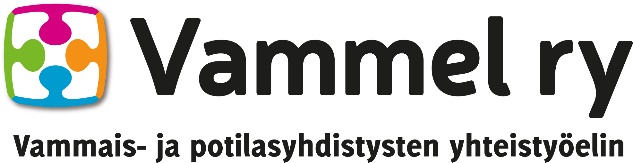 Strategia vuosille 2017–2020TAUSTATOIMINNAN TARKOITUS JA PÄÄMÄÄRÄSTRATEGISET TAVOITTEETTAVOITTEISTOLIITE: Toimenpide- ja seurantasuunnitelma	TIIVISTELMÄStrategia vuosille 2017–2020TAUSTATOIMINNAN TARKOITUS JA PÄÄMÄÄRÄSTRATEGISET TAVOITTEETTAVOITTEISTO